Памятка для родителей (законных представителей)Мальчик и девочка – два разных мира, поэтому их нельзя воспитывать одинаково. Старайтесь понимать наших мальчиков и девочек, ведь они будущие мужчины и женщины и должны соответствовать своей сути – какими должен быть человек, мужчина или женщина. Воспитав настоящих мужчин и женщин, мы облегчим своим детям жизнь в дальнейшем, поможем избежать тех ошибок, что сделали сами по незнанию. слайд 14 Детям прежде всего нужна любовь. Существуют различные проявления любви: это может быть забота, внимание, защита, поддержка, доверие, вера в собственные силы ребенка и в его будущий успех и т.д. Однако все эти проявления можно подразделить на два основных: любовь-забота и любовь-доверие. Всем детям (и мальчикам, и девочкам) необходимы оба проявления любви. До 9 лет все дети больше нуждаются в заботе, с 9 до 18 – в доверии. Но в независимости от возраста мальчикам больше нужна любовь - доверие, а девочкам любовь-забота.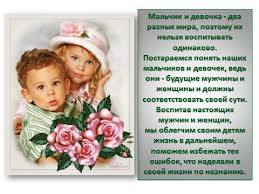 